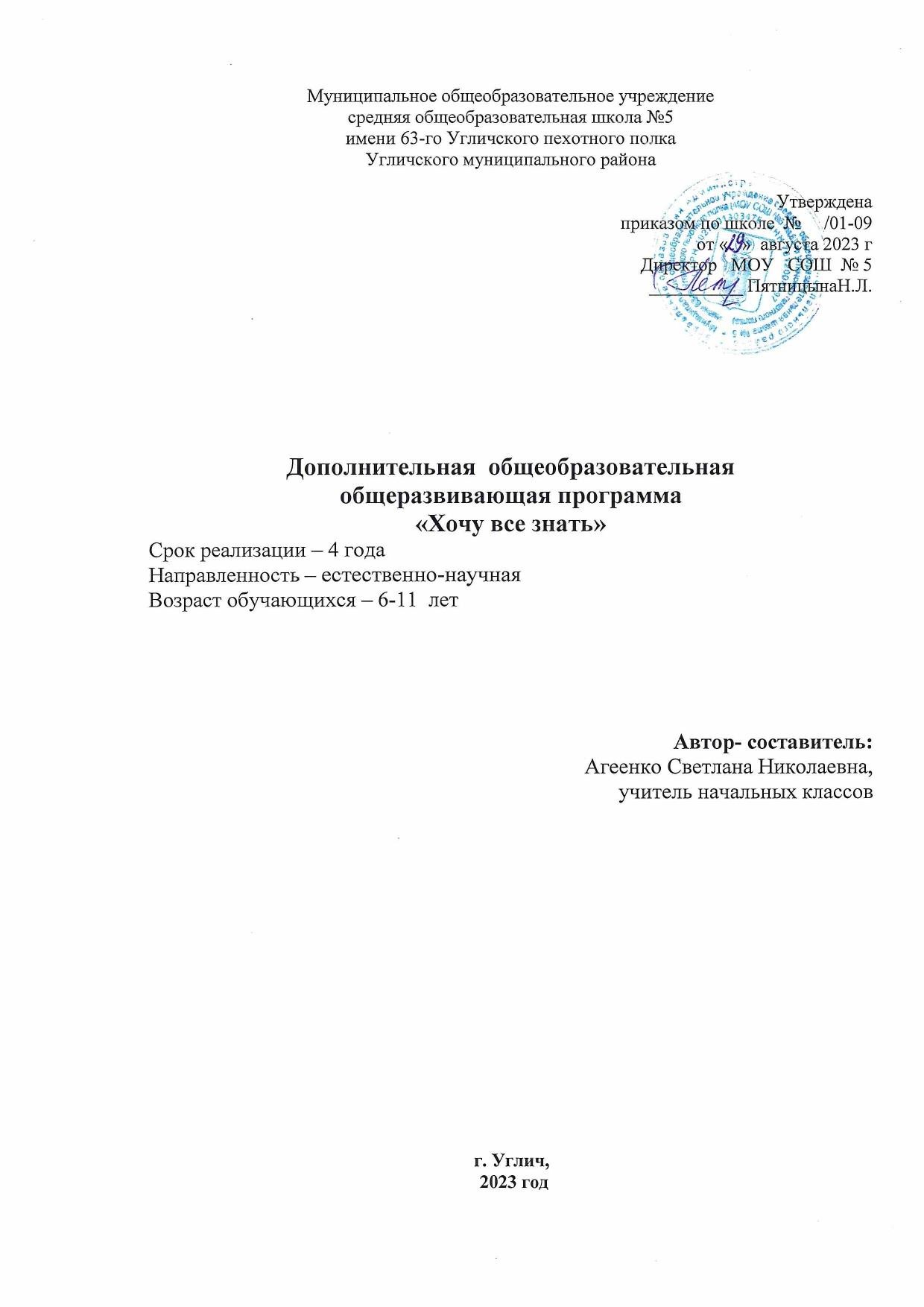 1СодержаниеПояснительнаязаписка	3Планируемыерезультатыосвоенияпредмета	5Учебныйплан	9Содержаниепрограммы	12Методическоеобеспечение	21Информационныеисточники	22Календарно-тематическоепланирование	23Оцениваниедостигнутыхрезультатов	27ПояснительнаязапискаДополнительнаяобщеобразовательнаяобщеразвивающаяпрограмма«Хочувсе знать» разработана на основании следующих нормативных документов:Федеральногозаконаот29.12.2012г.№273-ФЗ«ОбобразованиивРФ».Концепцииразвитиядополнительногообразованиядетей(Распоряжение Правительства РФ от 4 сентября 2014г. № 1726-р).Постановления Главного государственного санитарного врача РФ от 04.07.2014 № 41 «Об утверждении СанПиН 2.4.4.3172-14 «Санитарно- эпидемиологическиетребованиякустройству,содержаниюиорганизациирежима работы образовательных организаций дополнительного образования детей».ПисьмаМинобрнаукиРоссииот11.12.2006г.№06-1844«Опримерных требованиях к программам дополнительного образования детей».Приказа Министерства образования и науки Российской Федерации (МинобрнаукиРоссии)от29.08.2013г.№1008г.Москва«ОбутвержденииПорядка организации и осуществления образовательной деятельности по дополнительным общеобразовательным программам».ПриказаМинистерстваобразованияинаукиРоссийскойФедерацииот 17.12.2010г. № 1897 «Об утверждении федерального государственного образовательного стандарта основного общего образования».ПисьмаМинистерстваобразованияМосковскойобластиот28.08.2013г.№10825-13в/07орешениирабочейгруппыМинистерстваобразования Московской области по разработке мер, позволяющих обеспечить функционирование непрерывнойплановойсистемыобучениядетейосновамбезопасногоповеденияна улицах и автодорогах,от 26.06.2013г.Методических рекомендаций по проектированию дополнительных общеразвивающихпрограмм(включаяразноуровневыепрограммы)(Приложениек письму Департамента государственной политики в сфере воспитания детей и молодежи Министерства образования и науки РФ от 22.09.2015г. № 1040)	Устава МОУ СОШ № 5 им. 63-го Угличского пехотного полка Дополнительнаяобщеразвивающаяпрограмма«Хочувсезнать»имеетестественнонаучнуюнаправленностьиориентировананаформированиенаучного мировоззрения и удовлетворение познавательных интересов у обучающихся младшего школьного возраста в области естественных наук,способствуетформированиюинтересакэкспериментально-исследовательскойи проектной деятельности.Актуальностьпрограммызаключаетсявтом,чтонесмотрянаобъединяющий в себе все элементы естественных наук учебник, используемый в начальной школе, научные факты изучаются каждый в отдельности, при этом практически не выделяются взаимосвязи между ними. Обучение в школе часто опирается на заучивание большого количества фактического материала, при этом новые факты частонесвязанысповседневнымопытоммладшегошкольника. Необходимонаучить младших школьников сравнивать, обобщать, анализировать, и экспериментировать.Когда ребенка побуждают подробно и развернуто объяснять явления и процессы в природе, то рассуждения превращаются в метод познания и способ решения логическихзадач.Поэтомуданнаяпрограммаохватываетсистемуестественныхнаук, формируя взаимосвязи между ними.В реализации программы используется- цифровая лаборатория для школьников Центра образованияестественно-научной направленности «Точка роста»,- ноутбуки Центра образования естественно-научной направленности«Точки роста»,- интерактивная панель Центра образования естественно-научнойнаправленности «Точки роста».Цельпрограммы:развитиепознавательныхинтересовиинтеллектуально- творческого потенциаламладших школьников,формирование начальных естественнонаучных представлений и воспитание природоохранного сознания через опытно-экспериментальную деятельность.Задачипрограммы Личностные:Формироватьиразвиватькоммуникативныеумения:умениеобщатьсяи взаимодействоватьвколлективе,работатьвпарах,группах,уважатьмнениедругих, объективнооцениватьсвоюработуидеятельностьдругихобучающихся.Воспитыватьпотребностьвсаморазвитии,самостоятельности, ответственности, активности.Воспитыватьэкологическуюкультуручерезлюбовьиинтерескприроде, через познание окружающего мира.Метапредметные:Развивать познавательные интересы, интеллектуальные и творческие способности,атакжепрактическиеуменияработатьсприборами,инструментами,с различными источниками информации.Развиватьтворческоевоображение,внимание,наблюдательность, логическое мышление.Развиватьязыковуюкультуруиформироватьречевыеумения:четкои ясноизлагатьмысли,даватьопределенияпонятиям,строитьумозаключения, аргументировано доказыватьсвою точку зрения.Образовательные(предметные):Расширятьиуглублятьпредставлениядетейобокружающеммиречерез знакомство с элементарными знаниями из различных областей наук.Расширитьзнанияэлементарныхпредставленийобосновныхфизических свойствах и явлениях.Датьпредставлениеохимическихсвойствахвеществ.Познакомитьсосновнымигеографическимипонятиямииявлениями.РасширитьзнанияобэкологиииэкологическойситуациивРоссии, Ярославской области.Прививатьинтерескэкспериментально-исследовательскойдеятельности, познакомить со структурой исследовательской деятельности, со способами поиска информации.Программа разработана на 4 года обучения, каждый из которых, в свою очередь, включает комплекс тем. Она развивается по принципуразвития спирали, но каждый раз на новом уровне. При этом она имеет общий стержень. Подобно этому каждыйтематическийразделипрограммавцеломнакаждомгодуобучениявосновесебя повторяет, но уже с последующим углублением и усложнением соответственно возрастудетей.Занятияпредполагаютнетолькоизучениетеоретическогоматериала, они также ориентированы на развитие практических умений и навыков самостоятельной исследовательской деятельности обучающихся. Сложный научный материал подаётся в простой и наглядной форме, доступной для понимания детей младшего школьного возрастас большим количеством демонстрационного материала.Возраст обучающихся, участвующих в реализации программы 6 - 11 лет. Срокреализациипрограммы4года.Общееколичествоучебныхчасов,запланированныхнавесьпериодобученияинеобходимыхдляосвоенияпрограммы - 136 учебных часов, по 34 часа в год (1 час в неделю).Длительность занятия – 40 минут. Предполагает занятия и для обучающихся с ОВЗ.ПланируемыерезультатыгодобучениягодобучениягодобучениягодобученияУчебныйплангодобучениягодобучениягодобучениягодобученияСодержаниепрограммыгодобученияТема1.1.Вводноезанятие.Теория (1 ч.): Знакомствои комплектование группы. Обсуждение плана работыизадачиобъединения. Инструктажпотехникебезопасностиназанятиях. Понятие «наука», классификация наук.Практика (1 ч.): Входная диагностика. Анкета «Знаю – не знаю. Умею – не умею».Игра-викторина«Чемялюблюзаниматься?».Просмотрпрезентации«Мир науки».Раздел2.ЗагадочнаямикробиологияТеория(1ч.):ПервыежителиЗемли.Влияниемикробовначеловекаидругие живые организмы. Опасные и полезные микробы. Необычные факты из жизни микробов.Практика(1ч.):Просмотрфильма«Каквыглядятмикробы»,«Путешествие микроба». Чтение рассказа «Петька - микроб». Викторина «Микробы полезные и злые».Раздел3.ИнтереснаяботаникаТеория(2ч.):Многообразиерастений.РастенияУгличскогорайона.Части растений.Плодыисемена.Дикорастущиеикультурныерастения.Правила сбора растений для гербаризации и оформление гербария.Практика(1ч.):Экскурсиявпарк «Растениянашегокрая».Сборрастенийдля гербаризации и оформление гербария.Раздел4.ИнтереснаядендрологияТеория(1ч.):Деревьяиихразнообразие.Строениедеревьев.Развитиедерева.Чемдеревьяотличаютсяоткустарников.Практика(1ч.):Экскурсиявпарк«Деревьяиихразнообразие».Просмотр презентации «Деревья и кустарники».Раздел5.ИнтереснаямикологияТеория(1ч.):Разнообразиегрибовистроение.Различиенаиболее распространенных съедобных, несъедобных и ложных грибов.Практика(1ч.):Просмотрфильма«Грибы».Творческаямастерская«Грибноелукошко».Раздел6.УдивительнаязоологияТеория (1ч.): Разнообразия в мире животных, развитие и изменение животныхприизмененииусловийжизни.Легендыифактыоживотных. Повадки, особенности поведения диких животных их пользе для природы. Животные Ярославской области.Практика(2ч.):Просмотрфильма«Мирживотных».Викторина «Всёо животных». Творческие работы «Животные Ярославской области».Раздел7.УдивительнаяорнитологияТеория(1ч.):Многообразиептиц.Особенностипитанияптиц(растениеядные, насекомоядные, хищники). Роль птиц в жизни человека.Практика(1ч.):Практическиеработы«Определиместообитанияптицпо внешнему виду», «Определение птиц по голосу». Просмотр фильма«Многообразиептиц». Познавательнаявикторина«Перелётныептицынашегокрая». Акции «Кормушка для птиц».Раздел8.Удивительнаяэнтомология.Теория (1 ч.): Многообразие и значение насекомых в природе. Особенности внешнегоивнутреннегостроениянасекомых. Сезонныеявлениявжизнинасекомых.Практика(2ч.):Просмотрфильма«Загадочныймирнасекомых»Опыты«Муравьиная дорога», «Спасатели». Проектирование макета улья. Зарисовки строениянасекомыхвдневникнаблюдений.Викторина«Мирнасекомых».Конкурс рисунков «В мире насекомых». Работа с коллекциями насекомых.Раздел9. Увлекательная	ихтиология.Теория(1ч.):Многообразиерыб.Внешнееивнутреннеестроениерыб.Питаниерыб.Размножениерыб. Ихрольвводоеме.Практика(1ч.):Просмотрвидеофильма«Подводныймир».Выставки рисунков«Подводный мир». Викторина «Многообразие рыб».Раздел10.ПознавательнаяфенологияТеория(1ч.):Сезонныеизменениявжизнирастенийиживотных.Миграции, перелеты, спячка, оцепенение, листопад, покой. Причины сезонных изменений, приспособления к сезонным изменениям.Практика(3ч.):Просмотрфильма «Сезонные изменениямивприродеи жизни людей». Работа с календарем фенологических изменений в природе.Раздел11.ВажнаяэкологияТеория(1ч.):ЭкологическиепроблемыЯрославскойобласти.Бытовые отходы. Применение мусора. Охрана растительного и животного мира.Практика(4ч.):Конкурсрисунков«Сохранимприродунашегогорода».Выполнениеподелокизбытовыхотходов.Изготовлениеэкологическихплакатов.Раздел12.Безопасностьдорожногодвижения.Теория (2ч.): Элементы дороги: проезжая часть, тротуар. Пешеходные ограждения.Правилаповедениянатротуаре.Правостороннеедвижениепешеходови транспортных средств.Практика(2ч.):Составлениесхемы«Безопасныйпуть».Викторина«Вниманиедорога!».Раздел13.Итоговоезанятия.Практика(1ч.):Выступлениенашкольнойисследовательскойконференции.годобученияРаздел1. ВведениеТема1.1.Вводноезанятие.Теория (1 ч.): Знакомствои комплектование группы. Знакомство спрограммойобучения,еёцелямиизадачами. Инструктажпотехникебезопасностина занятиях. История создания первого микроскопа.Практика(1ч.): Анкетирование «Чтоя хотелбыузнатьназанятиях?».Работа с микроскопом.Раздел2.ИнтереснаяботаникаТема2.1.МиррастенийЯрославскойобласти.Теория (1 ч.): Наука о растениях - ботаника. Многообразие растительного мира. Отличие растений от животных. Самые древние растения. Потомки вымерших растений.	Растительный покров Земли. Тайны жизни растений. Строение растений и жизнедеятельность. Органы растений и их функции. Культурные растения. Что такоекультурныерастения.Культурныезлаки.Дикорастущиерастения. Съедобныеи ядовитые растения. Фантастические растения. Растения-барометры. Растения, поедающие насекомых. Растения-паразиты.Растения-синоптики. Растения – хищники. Лекарственные растения. Происхождение комнатных растений. Родина отдельныхкомнатныхрастений. Правила ухода за комнатными растениями. Борьба с вредителями и болезнями. Профилактика болезней растений. Способы размножения растений. Размещение растений в интерьере.Практика(1ч.):Просмотрпрезентаций«Местаобитаниярастений»,«Строениерастений».Просмотрвидеофильмов:«Необыкновенныерастения»,«Многообразие растений». Зарисовка частей растений. Конкурс рисунков «Мир растений».Викторина«Культурныерастения».Уходзарастениями.«Пересадка растений. Размножение комнатных растений разными способами. Опыты:«Отпечатки листьев», «Безумные листья», «Рост с обеих сторон», «Дышащие растения»,«Скользкиелистья». «Эфирныемасла»,«Мини-теплица»,«Потеющие растения», «Страсти по плесени», «Растения и воздух», «Растения и почва»,«Растенияивода».Раздел3.ИнтереснаядендрологияТема 3.1. Мирдеревьев и кустарников Ярославской области. Теория(1ч.):Дендрология-разделботаники.Деревья,кустарники,кустарнички. Основные части дерева: ствол, ветви, листья, корни. Этажи (ярусы) леса.Особенностиростаиразвитиядеревьев.Типылесовродногокрая.Смешанные, хвойные, мелколиственные и широколиственные леса.Практика (1 ч.): Экскурсия «Определение основных видов деревьев и кустарниковвгороде».Опыты:«Энциклопедиядеревьев»,«Распределирастенияпо группам», «Самое старое дерево», «Отпечатки коры»,«Зачем им крылышки?».Операция «Наше дерево» (посадкадеревьев). Изучение листьев, плодов деревьев и кустарников».Исследование«Определениевидовдеревьевпосеменам». Составление памятки «Правила поведения в лесу».Раздел4.ИнтереснаямикологияТема4.1.ГрибноецарствоЯрославскойобласти.Теория(1ч.):Микологиякакнаука.Грибыиихрольвприроде. Строениеи размножение грибов. Питательная ценность грибов. Вкусовые качества грибов.Ядовитые,съедобныеинесъедобныегрибы.Правиласбораипереработкигрибов. Первая помощь при грибных отравлениях.Практика(1ч.):Просмотручебногофильма«Грибное	царство».Творческаяработа«Видысъедобныхинесъедобныхгрибов».Игра-викторина«Распределигрибыпогруппам».Раздел5.УдивительнаязоологияТема5.1.МирживотныхЯрославскойобласти.Теория(1ч.):Зоология-наукаоживотных.Отличиеживотныхотрастений.Краткая история развития зоологии. Знакомство с разнообразием животных, их распространением. Классификация животных. Роль млекопитающих в жизни человека. Грызуны, их особенности. Водные млекопитающие. Хищные звери. Морфологическиеифизиологическиеприспособленияживотныхкжизнивразных условиях среды. Факторы внешней среды, регулирующие распространение животных, покровительственная окраска, приспособление видов к другим.Классификацияболезнейживотных.Оказаниепервойпомощиживотным.Практика(2ч.):Конкурсрисунков:«Средаобитанияживотных». Просмотр фильма«Мирживотных». Викторина «Всёоживотных». Просмотрпрезентацийна тему: «Условия существования животных» Изменения в животном мире».Изготовление объёмных моделей животных из бумаги.Составление таблицы заразных и не заразных болезней. Составление списка необходимых медикаментов для домашней аптечки. Определение пресмыкающихся по фотографии, рисунку, контуру тела, окраске. Викторина «Земноводные и пресмыкающиеся». Просмотр презентации«Земноводныеипресмыкающиеся».Зарисовкаамфибийирептилийс фотографий.Раздел 6. Удивительная орнитология Тема6.1.МирптицЯрославскойобласти.Теория(1ч.):Орнитология-наукаоптицах.Разнообразиептицнапланете.Происхождение птиц. Отличительные особенности птиц. Внешнее строение птицы. Пищевые цепи пернатых. Маскировка птиц. Места обитания. Особенности жизни некоторыхпредставителей.Особенностистроениягнездуразличныхптиц.Развитие яйца. Домики для птиц из подручных материалов. Устройство кормушек для диких птиц.Практика(1ч.):Просмотрпрезентации«Многообразиептиц».Экспериментально - исследовательские работы «Строение пера», «Свойства скорлупы», «Строения куриного яйца». Зарисовка разных типов перьев, лап и клювов. Определение птиц по силуэтам. Экскурсия: «Лесные птицы» Кормушки различнойконструкции.Проектированиескворечниковикормушек.Изготовление, размещение кормушек. Разработка анкет «Птицынаши друзья». Социологический опрос по изучению отношения людей к различным группам и видам птиц.Раздел7.УдивительнаяэнтомологияТема7.1.МирнасекомыхЯрославскойобласти.Теория (1 ч.): Разнообразие насекомых на земле. Отличительные особенности насекомых. Места обитания. Маскировка от врагов. Особенности строения насекомых. Циклы развития. Жизнь насекомых. Насекомые с полным и неполным превращением.Общественные насекомые. Ядовитые насекомые.Насекомые - паразитыипереносчикивозбудителейболезней.Хозяйственноезначениенасекомых. Насекомые - вредители сельскохозяйственных растений. Биологические способы борьбы с вредителями комнатных растений. Полезные, одомашненные виды насекомых. Значение насекомых в природе.Практика (1 ч.): Просмотр фильмов «Мир насекомых», «Удивительные пчелы», «Насекомые-вредители комнатных растений». Изготовление коробки для коллекции,работасколлекцияминасекомых.Определениенасекомыхпоатласами коллекциям. Сбор коллекции повреждений насекомыми растений.Раздел8.УдивительнаяихтиологияТема8.1.МиррыбвЯрославской области.Теория (1 ч.): Рыбы - типичные водные животные. Морские и пресноводные рыбы.Приспособления к жизни в водной среде. Маскировка. Особенности внутреннегоивнешнегостроения.Питание.Особенностиразмноженияиповедения. Рост и развитие рыб. Циклы развития рыб. Класс Хрящевые рыбы. Класс Костные рыбы. Аквариумные рыбки -икромечущие и живородящие. Оборудование аквариума. Правила юного аквариумиста.Практика(1ч.):Просмотрвидеофильма«Морскиеипресноводныерыбы».Моделированиеаквариума.Выставкирисунков«Подводныймир».Викторина«Мир рыб». Мини-проект «Создание условий для обитания декоративных рыбок в аквариуме». Зарисовки внешнего и внутреннего строения хрящевых и костных рыб.Склеиваниемоделейизученныхживотныхизбумаги.Исследовательская работа. Определение возраста рыбы по чешуе.Раздел9.ПознавательнаяфенологияТема 9.1. Сезонные изменения в природе Ярославской области. Теория(1 ч.):Фенология -наукаосезонныхявленияхвживойприроде:измененияхврастительномиживотноммире.Правиларегистрациифенологических наблюдений. Сезонные явления в жизни растений. Сезонные явления в жизни птиц.Сезонныеявлениявжизнинасекомых.Сезонныеявлениявжизниживотных.Практика(3ч.):Оформление«Экологическогокалендаря».Экскурсия«Живаяинеживаяприрода». Просмотрвидеофильмов«Сезонныеявленияв жизни животных и насекомых».Раздел10.ВажнаяэкологияТема10.1.ОхранаприродывЯрославскойобласти..Теория (2 ч.): Наука – экология. Экологические проблемы России. Виды загрязненийипутиихраспространения.Охранаокружающейсреды. Проблемы«мусорных гор». Стихийные свалки нашего города. Виды загрязнений и пути их распространения.Охраняемыетерритории,ихзначение.Возникновениестраниц Красной Книги.Практика(6ч.):Игра«ПостраницамКраснойкниги». Составлениетекстов плакатов, листовок«Береги воду!», «Очистим природу от мусора!», «Сохраним природу».Раздел11.Безопасностьдорожногодвижения Тема 11.1. Безопасная дорога.Теория(2ч.):Регулированиедорожногодвижения.Сигналысветофора.Дорожныезнаки.Обязанностипешехода.Практика(2ч.):ВстречасинспекторомГИБДДпопрактическимвопросам.Играпоправиламдорожногодвижения:«Светофорныйринг».Раздел 12. Итоговое занятие Тема12.1.Общийсмотрзнаний.Практика(1ч.):Защитапроектныхработ.Анализпроектовобучающихся.Подведениеитоговработызапервоеполугодие.годобучения Раздел 1. Введение в программуТема1.1.ВводноезанятиеТеория(1ч.):Обзоросновныхтемкурса. Инструктажпотехникебезопасности.	Романтиканаучногопоиска,радостьоткрытий.Увеличительные приборы. Правила работы с микроскопом.Практика(1ч.):Работасмикроскопом.Микроскоп-прибордляпознания.«Почемукрапиважжется?».Раздел2.Интереснаягеография Тема 2.1. Наша планета ЗемляТеория(2):Географическаякарта. Стороныгоризонта.Ориентированиепо местным признакам. Компас. История его изобретения.Океаны планеты Земля.Самыйбольшойокеан–Тихий.Второйпоразмерамисамыйисследованныйокеан – Атлантический. Неповторимый Индийский океан. Самый маленький океан.Материкиичастисвета.Антарктида –континентхолода.Африка–материккоротких теней, Австралия – материк «наоборот», Южная Америка – самый влажный материк, Северная Америка и ее сходство с Евразией, «Евразия»Практика (3): Определение сторон горизонта по компасу. «Составление памяткидляполярников».Просмотрвидеофильмов:«ВсетайныизагадкиАфрики»,«Самыйхолодныйматерикпланеты»,«Австралияприветствуеттуристов»,«Южная Америка», «Северная Америка», «Евразия». Оформление «Визитных карточек океанов».Раздел3.Загадочнаяастрономия Тема 3.1. Загадки космосаТеория(1ч.):Солнце.Планеты.Кометы.Луна–естественныйспутникЗемли.ОсновныесведенияоЛуне.Разновидностькомет.Общиесведенияокометах. Образование астероидов. Классификация астероидов. Метеоры и метеориты. Метеоритный дождь.Практика(3ч.):Просмотручебныхвидеофильмов:«Метеоритныйдождь»,«Астероиды», «Кометы»,	«Путешествие на Луну».	Создание книжки «Планеты солнечнойсистемы».Конкурсрисунков«Метеорыиметеориты».Викторина«Юные знатоки». Подготовка сообщений.Раздел4.Занимательнаяфизика Тема 4.1. Физика вокруг насТеория ( 2 ч.): Наука- физика. Источники света.Распространение света. Роль светавжизничеловека.Достиженияиперспективыиспользованиясветовойэнергии Солнца человеком. Физические свойства зеркал. История создания зеркал.Калейдоскоп. Радуга, как физическое явление. Разложение белого света. Ход световоголучавкапледождя.Чередованиецветоввосновнойидополнительной радугах. Электризация тел. Магнитное поле Земли. Компас. Взаимодействие магнитов. Магнитные бури. Полярные сияния.Практика(3ч.):Просмотрмультфильмов,фильмов:«АлисавЗазеркалье»,«МифоМедузеГоргоне»,«Полярноесияние».Опыты«Получение цветоврадугив веществе», «Шпионские тайны», «Закон отражения». «Необычные очки»,«Сломанная соломинка», «Вода-лупа». Опыты: «Отражаем свет», «Смешное отражение».	Опытысзеркалом«Чудеса2зеркал», «Зеркалаиоптика.Заглянутьза угол»,«Необычные очки». Вечер- игра «Физика за чашкой чая».Раздел5.Удивительнаяхимия Тема 5.1. Химия вокруг насТеория(2ч.):Белки, углеводы,жиры:значениедляорганизма.Чипсы,кока – кола и здоровье. История открытия витаминов. Витамины А, В, С, D, их значение, нахождение в продуктах. Витамины. Авитаминоз.Практика (3 ч.): Опыты с кока – колой: поглощение красителя активированным углём, обнаружение кислоты и углекислого газа. Кока – кола и молоко.Изучениесодержаниявитаминоввпродуктахпитания(изучение упаковок). Составление таблицы «Витамины».Раздел6.Познавательнаяанатомия,физиологияигигиенаорганизма человекаТема6.1.ЧеловекиегоздоровьеТеория(1ч.):Строениеивозможностителачеловека.Органычувств.Работа органов чувств: глаз, ушей, носа, рта, языка. Связи между органом чувств и выполняемой им функцией.Практика(3ч.):Опыты(органычувств):«Вкусчереззапах», «Попробуйна язык», «Как работает глаз», «Линза капелька», «Проверим слух».Раздел 7. Безопасность дорожного движения Тема7.1.СигналырегулировщикаиихзначениеТеория(1ч.):Сигналырегулировщикаиихзначение.Положенияижесты регулировщика.Практика(3ч.):Просмотрвидеофильма«Правилаповедениянадороге».Игра-соревнование:«Перекрестокзагадок», Конкурс«Угадайдорожныйзнак». Практическая работа «Оказание первой доврачебной помощи».Раздел 8. Итоговое занятия Тема8.1.ОбщийсмотрзнанийТеория(1ч.):Знакомствоскритериямиоценкииправиламиоформления проектных работ.Практика (4 ч.): Выступление обучающихся с лучшими проектами, демонстрацияизготовленныхнаглядныхпособий,простейшихприборов,конкурсных газет, выращенных кристаллов и т.д. Награждение обучающихся и их родителей.годобученияРаздел1. ВведениеТеория(1ч.):Знакомствоспланомработына	четвёртыйгодобучения.Инструктажпотехникебезопасности.Увеличительныеприборы.Правилаработыс колбой, микроскопом, ручной лупой.Практика(1ч.):Опытыслупой«Волшебник»,«Свет».Практическаяработа«Изучениеволоконватыподмикроскопом».Раздел2.ПознавательнаяметеорологияТеория (2 ч.): Наука - метеорология. Понятие о погоде и климате. Условные обозначенияпогодныхявлений.Метеорологическиеприборы.Область,влажность, осадки. Направление ветра.Практика(2ч.):Просмотрпрезентации«Уприродынетплохойпогоды».Моделирование-Флюгера.Определениедвиженияветрапоприборам:флюгер, анемометр, ветряной рукав. Занимательные опыты «Смешная бутылка»,«Подпрыгивающаямонета»,«Струявоздуха»,«Извивающаясязмея»,«Впитывание воды», «Таяние льда».Раздел3.Охранаприроды.Теория(1ч.):Наука–экология.ЭкологическиепроблемыРоссии. Охраняемые территории, их значение. Возникновение страниц Красной Книги.Практика(3ч.):Игра«ПостраницамКраснойкниги». Проект«Дарвинский заповедник»Раздел4.Познавательнаяанатомия,физиологияигигиенаорганизма человекаТеория(1ч.):Здоровье,факторыформирующиездоровье. Факторы, разрушающие здоровье. Вредные привычки.Практика(3ч.):Просмотрфильма«Организмчеловека»,«Опаснаятропа».Тест«Твойдвигательныйрежим».Выполнениедыхательныхупражнений. Оформление модели «Путь пищи по органам пищеварительной системы».Проекты(возможные):«Разработкакомплексаупражнениядлявыполнения утренней гимнастики каждый день», «Упражнения для здорового позвоночника»,«Упражнениядлякрепкихрук»,«Упражнениядляразвитиягруднойклетки»,«Дыхательнаягимнастика»,«Менюнанеделю».Раздел5.ЗагадочнаяастрономияТеория (1 ч.): Понятие «астрономия». Строение Вселенной. Теория возникновенияВселенной.ЛегендыимифыоВселенной.Земляикосмос.Жизнь звёзд.Легенды осозвездиях. Освоение и охрана Космоса.Практика(3ч.):Просмотручебныхвидеофильмов:«ОсвоениеКосмоса»,«Загадкипланет»,«ТайныВселенной».Виртуальнаяэкскурсиявпланетарий. Творческаяработа «Способысборакосмическогомусора. Викторина«Юные знатоки». Подготовка сообщений.Раздел6.ИнтереснаягеографияТеория(2):Чтоизучаетгеография?Великиегеографическиеоткрытия русских путешественников, их имена на карте.Практика(2):Оформлениевыставкитворческихработ«Географические открытия и путешественники». Практические здания «Найди на карте».Раздел7.ЗанимательнаяфизикаТеория(1ч.):Наука-физика.Методыизученияфизическихявлений.Измерениефизическихвеличин.Явлениетяготения.Силатяжести.Силатяжести или земное притяжение. Закон всемирного тяготения. Сила тяжести на других планетах.Практика(1ч.):Опытынапритяжение«Шарикнанити»,«Ванька-встанька»,«Удивительныйстул».Раздел8.ЗанимательнаяхимияТеория(1ч.):Химия-наукаовеществах. Кристаллы.Практика(2ч.):Простейшиеоперациисвеществом.Выполнениеопераций наливания, насыпания, взвешивания. Выращивание кристаллов поваренной соли.Раздел9.ЗанимательнаягеологияТеория (1 ч.): Наука геология. Разделы геологии. Минералогия - наука о минералах.Кристаллография –наукаокристаллах.Петрография –наукаогорных породах.Минералы,ихфизическиесвойстваиклассификация.Свойстваминералов.Основныесвойства кристаллических	веществ.Понятиеогорнойпороде, происхождение горных пород.Практика(3ч.):Просмотрвидеофильма«Свойстваминераловиосадочных пород». Работа с коллекциями минералов и горных пород.Опыты«Свойства минералов». Составление списка основныхполезныхископаемых, добываемыхна территории родного края.Раздел10.ОбщийсмотрзнанийПрактика(3 ч.): Выступление обучающихся с лучшими проектами, демонстрацияизготовленныхнаглядныхпособий,простейшихприборов,конкурсных газет, выращенных кристаллов и т.д. Награждение обучающихся и их родителей.МетодическоеобеспечениеКадровоеобеспечение:учительначальныхклассовМатериально-техническоеобеспечение:ЦифроваялабораторияученическаяЦентра«ТочкаРоста»Комплектпосудыиоборудованиядляученическихопытов(физика, химия, биология).КомплектвлажныхпрепаратовдемонстрационныйКомплектгербариевдемонстрационныйКомплектколлекцийдемонстрационный(поразнымтемамкурса биологии)Цифроваялабораторияпобиологии(базовыйуровень)ДемонстрационноеоборудованиеКомплектхимическихреактивовКомплектколлекций:Коллекция"Волокна"Коллекция"Каменныйугольипродуктыего переработки"Коллекция"Металлыисплавы"Коллекция"Минералыигорныепороды"(49видов)Коллекция"Минеральныеудобрения"Коллекция"Нефтьипродуктыеепереработки"Коллекция"Пластмассы"Коллекция"Топливо"Коллекция"Чугунисталь"Коллекция"Каучук"Коллекция"Шкалатвердости"Наборыдлямоделированиястроенияорганическихвеществ (ученические)Инструкционныематериалы:Инструкциипотехникебезопасности.Инструкциипотехникепожарнойбезопасности.Инструктажоправилахповедениявовремязанятий.Информационныеисточникиhttp://adalin.mospsy.ru/l_01_00/l_01_10d.shtml	-ставимопытывместесдетьмиhttp://adalin.mospsy.ru/l_01_00/l_01_10f.shtm	-	занимательные	опыты	и эксперименты для дошкольников.http://adalin.mospsy.ru/l_01_00/l_01_10g.shtml	-	познавательные	опыты	для детей.http://adalin.mospsy.ru/l_01_00/l_01_10k.shtml-«Жидкие»фокусы.http://adalin.mospsy.ru/l_01_00/l_01_10o.shtml-занимательныенаучныеопыты для детей.http://animal.geoman.ru/-животные.http://bird.geoman.ru/-птицы.http://budconcept.ru/interaktivnyj-kosmos/onlajn-teleskop-smotret/-	телескоп	в режиме онлайн.http://filin.km.ru-энциклопедияживотных.http://fish.geoman.ru/-рыбы.http://invertebrates.geoman.ru/-насекомые.http://kosmokid.ru/-астрономиядлядетей.http://kpdbio.ru/course/view.php?id=66-веселыеопыты.http://nature.ok.ru.-редкиеиисчезающиеживотныеРоссииhttp://prezentacii.com/biologiya/page/2/-порталготовыхпрезентаций.http://viki.rdf.ru/list-all-presentations-детскиеэлектронныепрезентациииклипы о животных.http://www.astro_azbuka.info-азбуказвездногонеба.http://www.bibliotekar.ru/4-1-37-mikrobiologiya/-занимательнаямикробиология.http://www.cosmoworld.ru-сайтосоветскойироссийскойкосмонавтике.http://www.ecosystema.ru-сайтэкологическогоучебногоцентра«Экосистема».http://www.ecosystema.ru-сайтэкологическогоучебногоцентра«Экосистема».http://www.naturekeepers.ru-	сайт	образовательной	экологической	сети«Хранителиприроды».http://www.naturekeepers.ru–	сайт	образовательной	экологической	сети«Хранителиприроды».http://www.sci.aha.ru/ATL/ra21c.htm-биологическоеразнообразиеРоссии.http://www.sciam.ru/-сайт«Вмиренауки».http://www.stellarium.org/ru-бесплатнаяпрограммадляпросмотразвездного неба, виртуальный планетарий.http://www.theskyinmotion.com/-«Небовдвижении!Солнце.Луна.Планеты».http://www.wwf.ru-всемирныйфонддикойприроды(WWF).http://www.youtube.com/user/GTVscience- сайт «Простая наука: увлекательные опыты для детей».https://physicon.ru/images/prod/inter_courses/planshet/microskop/bortnik_edu_lab1_method.html	- мобильная лаборатория естествоиспытателя.https://www.youtube.com/c/naukatv?sub_confirmation=1	- познавательное видео о микроорганизмах.http://muzey-factov.ru/tag/biology-музейфактов.Календарно-тематическоепланированиегодобучениягодобучениягодобучениягодобучения7.ОцениваниедостигнутыхрезультатовДляоценкирезультативностиучебныхзанятийприменяетсявходящий,текущий, промежуточный и итоговый контроль.Входящийконтрольпроводитсявначалегодасцельювыявленияобразовательного, творческого потенциалов детей и их способностей.Формыпроведения:Собеседование.Анкетирование.Текущийконтрольпроводитсясцельюсистематическогоповторенияпройденного материала на последующих занятиях и определение готовности обучающихся к восприятию нового материала.Формыпроведения:Тестовыезадания.Мини-опросы.Игры–задания.Викторины.Промежуточныйконтрольпроводитсяпоокончаниипервогополугодиясцелью обобщения занятий по теме.Формыпроведения:Текущиетестовыезадания.Мини-опрос.Наблюдение.Творческиезадания.Итоговый контроль проводится в конце учебного года с целью определения измененияуровняразвитияобучающихся,ихтворческихспособностей,определение результатов обучения.Формыпроведения:Открытыезанятия.Участиевконкурсах,выставках.Тестовыйконтрольпотеории.Защитапроекта,исследовательскойработы.Мероприятия.Формыпредъявленияидемонстрацииобразовательныхрезультатов.Таблицымониторинга.Материалыанкетирования.Выставки.Конкурсы.Демонстрациямоделей.Открытыезанятия.Диагностическиекарты.Аналитическиесправки.Дневникинаблюдений(наблюдениязаприродой).Портфолио.Мероприятия.Выступлениясинформацией.МетапредметныерезультатыЛичностные результатыУниверсальныепознавательныеучебные действия:наблюдать объектыв окружающем мире; обнаруживатьобщееиразличноевокружающей среде;пониматьназначениеинеобходимостьопыта использования в жизни;наблюдатьдействиеизмерительныхприборов; сравнивать объекты; распределять объекты на группы по заданному основанию.Работасинформацией:понимать,чтоявлениямогутбытьпредставленыс помощью разных средств: текст, числовая запись, таблица, рисунок, схема;читатьтаблицу,извлекатьинформацию, представленную в табличной форме.Универсальныекоммуникативныеучебные действия:характеризовать(описывать)объекты,явления окружающего мира;комментировать ход сравнения двух объектов; описывать своими словами сюжетную ситуацию; строитьпредложенияотносительнозаданногонабора объектов.Универсальные регулятивные учебные действия: приниматьучебнуюзадачу,удерживатьеёвпроцессе деятельности;действоватьвсоответствииспредложенным образцом, инструкцией;проявлятьинтерескпроверкерезультатоврешенияучебнойзадачи,спомощьюучителяустанавливать причину возникшей ошибки и трудности;осознавать необходимость изучения окружающей среды для адаптации к жизненнымситуациям,дляразвитияобщей культуры человека;развивать способности мыслить, рассуждать,выдвигатьпредположенияи доказывать или опровергать их;применять правила совместной деятельностисосверстниками,проявлять способностьдоговариваться,лидировать, следовать указаниям, осознавать личную ответственность и объективно оценивать свой вклад в общий результат;работать вситуациях, расширяющихопыт применения знаний в реальной жизни, повышающихинтерескинтеллектуальному труду и уверенность своих силах при решении поставленных задач, умение преодолевать трудности;оцениватьсвоиуспехи,намечатьпути устранения трудностей;проверятьправильностьвычисленияспомощью другого приёма выполнения действия.Совместнаядеятельность:участвоватьвпарной работе;выполнять правила совместной деятельности: договариваться,считатьсясмнениемпартнёра, спокойно и мирно разрешать конфликты.МетапредметныерезультатыЛичностные результатыУниверсальные	познавательные	учебные действия:наблюдать явления в окружающем мире; характеризовать назначение и использовать простейшие измерительные приборы; сравниватьгруппыобъектовпосамостоятельно выбранному основанию;распределять(классифицировать)объекты окружающего мира на группы;подбиратьпримеры,подтверждающиесуждение, вывод, ответ.Работасинформацией:извлекать и использовать информацию, представленнуювтекстовой,графической(рисунок, схема, таблица) форме, заполнять таблицы; дополнять модели (схемы, изображения) готовыми данными.Универсальные	коммуникативные	учебные действия:использоватьтерминологиюдляописания природного явления;конструироватьутверждения,выводыотносительно данных объектов, отношений;приводитьпримеры,иллюстрирующиеприродное явление;конструироватьутверждениясиспользованиемслов«каждый»,«все».Универсальныерегулятивныеучебныедействия: организовывать, участвовать, контролировать ход и результат парной работы с природным материалом; находить с помощью учителя причину возникшей ошибки и трудности.Совместнаядеятельность:принимать правила совместной деятельности при работевпарах,группах,составленныхучителемили самостоятельно;участвоватьвпарной игрупповойработесприродным материалом: обсуждать цель деятельности,ходработы,комментироватьсвоиосознавать необходимость изучения окружающей среды для адаптации к жизненнымситуациям,дляразвитияобщей культуры человека;развивать способности мыслить, рассуждать,выдвигатьпредположенияи доказывать или опровергать их;применять правила совместной деятельностисосверстниками,проявлять способностьдоговариваться,лидировать, следовать указаниям, осознавать личную ответственность и объективно оценивать свой вклад в общий результат;применять знания для решения практическихзадачвповседневнойжизни, в том числе при оказании помощи одноклассникам,детяммладшеговозраста, взрослым и пожилым людям;работать вситуациях, расширяющихопыт применения знаний в реальной жизни, повышающихинтерескинтеллектуальному труду и уверенность своих силах при решении поставленных задач, умение преодолевать трудности;оцениватьсвоиуспехи,намечатьпути устранения трудностей;стремитьсяуглублятьсвоизнанияи умения;пользоваться разнообразными информационными средствами для решенияпредложенныхисамостоятельно выбранных учебных проблем, задач.действия, выслушивать мнения других участников, готовитьпрезентацию(устноевыступление)решения или ответа;решатьсовместнозадачипоисковогоитворческого характера;совместносучителемоцениватьрезультаты выполнения общей работы.МетапредметныерезультатыЛичностныерезультатыУниверсальныепознавательныеучебныедействия: проводить сравнение и классификацию по заданным критериям;устанавливать причинно-следственные связи в изучаемом круге явлений;строитьлогическоерассуждение,включающее установлениепричинно-следственныхсвязей;выявлять особенности (качества, признаки) разных объектоввпроцессеихрассматривания(наблюдения); анализировать результаты опытов, элементарных исследований; фиксировать их результаты;выбиратьприёмвыполнениядействия;строить рассужденияв формесвязи простыхсуждений об объекте, его строении, свойствах и связях;строитьсообщения,проектывустнойиписьменной форме;выбиратьметодмоделированиеситуации,перебор вариантов, использование алгоритма;соотноситьначало,окончание,продолжительность события в практической ситуации; моделировать предложенную практическую ситуацию; устанавливать последовательность событий.Работасинформацией:читать	информацию,	представленную	в	разных формах;извлекатьиинтерпретироватьинформациюоб окружающем мире, в том числе с помощью инструментов ИКТ ;заполнять таблицы ,дополнять данными ; устанавливатьсоответствиемеждуразличными записями ;использовать дополнительную литературу (справочники,словари)дляустановленияипроверки значенияпонятия.Универсальные	коммуникативные	учебные действия:в процессе диалогов задавать вопросы, высказыватьсуждения,оцениватьвыступления участников;признаватьвозможностьсуществованияразныхразвивать способности мыслить, рассуждать,выдвигатьпредположенияи доказывать или опровергать их;применять правила совместной деятельностисосверстниками,проявлять способностьдоговариваться,лидировать, следовать указаниям, осознавать личную ответственность и объективно оценивать свой вклад в общий результат;осваивать навыки организации безопасногоповедениявинформационной среде;применять знания для решения практических задач в повседневной жизни,втомчислеприоказаниипомощи одноклассникам, детям младшего возраста, взрослым и пожилым людям;работать в ситуациях, расширяющих опыт применения знаний в реальной жизни, повышающих интерес к интеллектуальномутрудуиуверенность своихсилахпри решениипоставленных задач, умение преодолевать трудности;оценивать практические и учебные ситуации с точки зрения возможности применениязнанийдлярациональногои эффективного решения учебных и жизненных проблем;оцениватьсвоиуспехи,намечатьпути устранения трудностей;стремитьсяуглублятьсвоизнанияи умения;пользоваться разнообразными информационными средствами для решенияпредложенныхисамостоятельно выбранных учебных проблем, задач.точек зрения; корректно и аргументированно высказыватьсвоёмнение;приводитьдоказательства своей правоты;соблюдать правила ведения диалога и дискуссии;проявлятьуважительноеотношениек собеседнику;использовать смысловое чтение для определениятемы,главноймыслитекстаоприроде, социальной жизни, взаимоотношениях и поступках людей;создаватьустныеиписьменныетексты (описание, рассуждение, повествование);конструироватьобобщенияивыводынаоснове полученных результатов наблюдений и опытной работы, подкреплять их доказательствами;готовитьнебольшиепубличныевыступленияс возможной презентацией (текст, рисунки, фото, плакаты и др. ) к тексту выступления.Универсальныерегулятивныеучебные действия:планироватьшагипорешениюучебнойзадачи, контролировать свои действия (при небольшой помощи учителя);устанавливатьпричинувозникающейтрудности или ошибки, корректировать свои действия. Совместная деятельность:участвуявсовместнойдеятельности,выполнять роли руководителя (лидера), подчинённого;справедливо оценивать результаты деятельностиучастников,положительнореагировать на советы и замечания в свой адрес;выполнять правила совместной деятельности, признаватьправодругогочеловекаиметьсобственное суждение, мнение;самостоятельноразрешатьвозникающиеконфликтыс учётом этики общения.МетапредметныерезультатыЛичностные результатыУниверсальныепознавательныеучебныедействия: ориентироваться в изученной терминологии, использовать её в высказываниях и рассуждениях; сравнивать объекты окружающего мира, записывать признак сравнения; выбирать метод решения учебной задачи (алгоритм действия, способ решения, моделирование ситуации, перебор вариантов); конструировать модель, обладающую заданным свойством;классифицироватьобъектыпо1-2выбранным признакам;составлятьмодельзадачи, проверятьеёсоответствиеразвивать способности мыслить, рассуждать,выдвигатьпредположенияи доказывать или опровергать их;применять правила совместной деятельностисосверстниками,проявлять способностьдоговариваться,лидировать, следовать указаниям, осознавать личную ответственность и объективно оценивать свой вклад в общий результат;осваивать навыки организации безопасногоповедениявинформационнойсреде;условиям задачи;определятьспомощьюцифровыхианалоговых приборов.Работасинформацией:представлять информацию в разных формах; извлекать и интерпретировать информацию, представленную в таблице, на диаграмме; использоватьсправочнуюлитературудляпоиска информации, в том числе Интернет (в условиях контролируемого выхода).Универсальные	коммуникативные	учебные действия:использоватьтерминологиюдлязаписирешения предметной или практической задачи;приводить примеры и контрпримеры для подтверждения/опровержениявывода,гипотезы;описыватьпрактическуюситуациюсиспользованием изученной терминологии;характеризоватьобъекты,явленияисобытияс помощью изученных параметров;составлятьинструкцию,записыватьрассуждение; инициировать обсуждение разных способов выполнения задания, поиск ошибок в решении.Универсальныерегулятивныеучебныедействия: контролироватьправильностьиполнотувыполнения алгоритма действия, решения задачи;самостоятельно выполнять прикидку и оценку результата;находить,исправлять,прогнозироватьтрудностии ошибки и трудности в решении учебной задачи.Совместнаядеятельность:участвовать в совместной деятельности: договариваться о способе решения, распределять работу между членами группы (например, в случае решения задач, требующих перебора большого количества вариантов), согласовывать мнения в ходе поиска доказательств, выбора рационального способа; договариватьсясодноклассникамивходеорганизациипроектнойработы.применять знания для решения практических задач в повседневной жизни,втомчислеприоказаниипомощи одноклассникам, детям младшего возраста, взрослым и пожилым людям;работать в ситуациях, расширяющих опыт применения знаний в реальной жизни, повышающих интерес к интеллектуальномутрудуиуверенность своихсилахпри решениипоставленных задач, умение преодолевать трудности;оценивать практические и учебные ситуации с точки зрения возможности применениязнанийдлярациональногои эффективного решения учебных и жизненных проблем;оцениватьсвоиуспехи,намечатьпути устранения трудностей;стремитьсяуглублятьсвоизнанияи умения;пользоваться разнообразными информационными средствами для решенияпредложенныхисамостоятельно выбранных учебных проблем, задач.№ п/пНаименование раздела,темыКоличество часовКоличество часовИтого№ п/пНаименование раздела,темыТеорияПрактикаИтого1Введение2241.1Загадочнаямикробиология1121.2.Мирмикробов1122.Интереснаяботаника1122.1.Миррастений1123.Интереснаядендрология1123.1.Мирдеревьевикустарников1124.Интереснаямикология1124.1.Грибноецарство1125.Удивительнаязоология1235.1.Мирживотных1236.Удивительнаяорнитология1126.1.Мирптиц1127.Удивительнаяэнтомология1237.1.Мирнасекомых1238.Увлекательнаяихтиология1128.1.Миррыб1129.Познавательнаяфенология1349.1.Сезонныеизменениявприроде13410.Важнаяэкология14510.1.Охранаприроды14511.Безопасностьдорожногодвижения22411.1.Безопаснаядорога22412.Общийсмотр знаний-1112.1.Итоговоезанятия-11Итого132134№ п/пНаименованиераздела,темыКоличество часовКоличество часовИтого№ п/пНаименованиераздела,темыТеорияПрактикаИтого1.Введениев программу.1121.1.Вводноезанятие.1122.Интереснаяботаника1122.1.МиррастенийЯрославской области.1123.Интереснаядендрология1123.1.МирдеревьевикустарниковЯрославскойобласти.1124.Интереснаямикология1124.1.ГрибноецарствоЯрославскойобласти.1125.Удивительнаязоология1235.1.МирживотныхЯрославскойобласти.1236.Удивительнаяорнитология1126.1.МирптицЯрославскойобласти.1127.Удивительнаяэнтомология1127.1.Мир насекомыхЯрославскойобласти.1128.Увлекательнаяихтиология1128.1.Мир рыбЯрославскойобласти.1129.Познавательная фенология1349.1.СезонныеизменениявприродевЯрославскойобласти.13410.Важнаяэкология26810.1.ОхранаприродывЯрославскойобласти.26811.Безопасностьдорожногодвижения22411.1.Безопаснаядорога22212.Итоговоезанятия-1112.1.Общийсмотр знаний-11Итого132134№ п/пНаименованиераздела,темыКоличество часовКоличество часовИтого№ п/пНаименованиераздела,темыТеорияПрактикаИтого1.Введениев программу.1121.1.Вводноезанятие.1122Интереснаягеография2352.1.Нашапланета Земля2353.Загадочная астрономия1343.1.Загадкикосмоса1344.Занимательнаяфизика2354.1Физикавокругнас2355.Удивительнаяхимия2355.1.Химиявокругнас2356.Познавательнаяанатомия,физиологияигигиенаорганизма человека1346.1.Человекиегоздоровье1347.Безопасностьдорожного движения1347.1.Сигналы регулировщикаи ихзначение1348.Итоговоезанятия1458.1.Общийсмотр знаний145Итого112334№ п/пНаименованиераздела,темыКоличество часовКоличество часовИтого№ п/пНаименованиераздела,темыТеорияПрактикаИтого1.Введениев программу.1121.1.Вводноезанятие.1122Занимательнаяметеорология2242.1.Сезонныеизменениявжизнирастенийиживотных.2243.Охранаприроды.1343.1.Охранарастительногоиживотногомира.Краснаякнига.КраснаякнигаЯрославской области. Дарвинский заповедник.1344.Человекиегоздоровье.1344.1.Органы,ихфункции ворганизме.1345.Загадкикосмоса.1345.1.Созвездия.1346.Занимательнаягеография2246.1.Ярославскаяобластьна картеиглобусе2247.Занимательнаяфизика1127.1.Силапритяжения.1128.Удивительнаяхимия1238.1.Вещества.Кристаллы.1239.Занимательнаягеология1349.1.Разделыгеологии13410.Общийсмотр знаний12310.1.Итоговая конференция123Итого122234№ п/пФорма занятияКол-во часовТема занятияДата (план)Дата (факт)1-2Беседа,2Введение05.09-09.09Анкетирование,игра12.09-16.093-4беседа2Загадочная микробиология19.09-23.09просмотрфильма,Мирмикробов26.09-30.09чтениеианализрассказа5-6Беседа, экскурсия2Интереснаяботаника3.10-Миррастений07.1010.10-14.107-8Беседа,2Интереснаядендрология17.10-21.10экскурсияМирдеревьеви24.10-28.10кустарников9-10Беседа,2Интереснаямикология07.11-11.11просмотрфильма,Грибноецарство14.11-18.11практическаяработа11-Беседа,3Удивительнаязоология21.11-25.1113просмотрфильма,Мирживотных28.11-02.12викторина,05.12-09.12практическаяработа14-Беседа2Удивительная12.12-16.1215практическаяработаорнитология19.12-23.12просмотрфильма,Мирптицвикторина16-Беседа3Удивительная26.12-30.1218практическаяработаэнтомология09.01-13.01просмотрфильма,Мирнасекомых16.01-20.01викторина19-Беседа2Увлекательная23.01-27.0120просмотрфильма,ихтиология30.01-03.02рисункиМиррыбвикторина21-24Беседапросмотр фильма практическаяработа4Познавательнаяфенология Сезонные изменения в природе06.02-10.0213.02-17.0220.02-24.0227.02—03.0306.03-10.0325-29Беседапросмотр фильма рисунки практическаяработа5Важнаяэкология Охрана природы13.03-17.0320.03-24.03.03.04-07.0410.04-14.0417.04-21.0430-33Беседапросмотрфильма рисункипрактическаяработа4Безопасностьдорожного движенияБезопаснаядорога24.04-28.0402.05-05.0508.05-12.0515.05-19.0534Выступления1Общийсмотр знанийИтоговоезанятия22.05-26.05№п/пФорма занятияКол-вочасовТемазанятияДата(план)Дата(факт)1-2Беседа,2Введениев программу.05.09-09.09Анкетирование,играВводноезанятие.12.09-16.093-4Беседа, экскурсия2Интереснаяботаника19.09-23.09Миррастений26.09-30.09Ярославскойобласти.5-6Беседа,2Интереснаядендрология3.10-07.10экскурсияМирдеревьеви10.10-14.10кустарников Ярославскойобласти.7-8Беседа,2Интереснаямикология17.10-21.10просмотрфильма,Грибноецарство24.10-28.10практическаяработаЯрославскойобласти.9-11Беседа,3Удивительнаязоология07.11-11.11просмотрфильма,Мирживотных14.11-18.11викторина,Ярославскойобласти.21.11-25.11практическаяработа12-Беседа2Удивительная28.11-02.1213практическаяработаорнитология05.12-09.12просмотрфильма,Мир птицЯрославскойвикторинаобласти.14-15Беседапрактическаяработа просмотр фильма, викторина2УдивительнаяэнтомологияМир насекомых Ярославскойобласти.12.12-16.1219.12-23.1216-Беседа2Увлекательная09.01-13.0117просмотрфильма, рисунки викторина,ихтиологияМиррыбЯрославской области.16.01-20.0118-21Беседапросмотр фильма практическаяработа4Познавательнаяфенология Сезонные изменения в природе в Ярославской области.23.01-27.0130.01-03.0206.02-10.0213.02-17.0222-29Беседапросмотр фильма рисунки практическаяработа8Важнаяэкология Охрана природы в Ярославскойобласти.20.02-24.0227.02—03.0306.03-10.0313.03-17.0320.03-24.03.03.04-07.0410.04-14.0417.04-21.0430-33Беседапросмотрфильма рисункипрактическаяработа4Безопасностьдорожного движенияБезопаснаядорога24.04-28.0402.05-05.0508.05-12.0515.05-19.0534Выступления1ИтоговоезанятияОбщийсмотр знаний22.05-26.05№ п/пФорма занятияКол-во часовТема занятияДата (план)Дата (факт)1-2Беседа, инструктаж, практическаяработа2Введениевпрограмму. Вводное занятие.05.09-09.0912.09-16.093-7Беседа,рассказ,5Интереснаягеография19.09-23.09экскурсия,Нашапланета Земля26.09-30.09практическаяработа3.10-07.1010.10-14.1017.10-21.108-11Беседа,рассказ4Загадочная астрономия24.10-28.10просмотрЗагадкикосмоса07.11-11.11видеофильма,14.11-18.11практическаяработа21.11-25.1112-Беседа, рассказ,5Занимательнаяфизика28.11-02.1216просмотрфильма,Физикавокругнас05.12-09.12викторина,12.12-16.12практическаяработа19.12-30.1209.01-13.0117-Беседа, рассказ5Удивительнаяхимия16.01-20.0121просмотрфильмаХимиявокругнас23.01-27.01практическаяработа30.01-03.0206.02-10.0213.02-17.0222-Беседа4Познавательнаяанатомия,20.02-24.0225просмотрфильмафизиологияигигиена27.02—03.03рисункиорганизмачеловека06.03-10.03практическаяработаЧеловекиегоздоровье13.03-17.0326-Беседа,просмотр4Безопасностьдорожного20.03-24.03.29фильма,игры,движения03.04-07.04практическаяработаСигналырегулировщикаиих значение10.04-14.0417.04-21.0430-Выступленияс5Итоговоезанятия24.04-28.0434проектамиОбщийсмотр знаний02.05-05.0508.05-12.0515.05-19.0522.05-26.05№п/пФорма занятияКол-вочасовТемазанятияДата(план)Дата(факт)1-2Беседа, инструктаж, практическаяработа2Введениевпрограмму. Вводное занятие.05.09-09.0912.09-16.093-6Беседа,рассказ4Занимательная19.09-23.09просмотрметеорология26.09-30.09видеофильма,Сезонныеизмененияв3.10-07.10практическаяработажизнирастенийи10.10-14.10животных.7-10Беседа, рассказ,4Охранаприроды.17.10-21.10сообщения,Охранарастительногои24.10-28.10практическаяработаживотногомира.Красная07.11-11.11книга.Краснаякнига14.11-18.11Ярославскойобласти.Дарвинский заповедник.11-Беседа,просмотр4Человекиегоздоровье.21.11-25.1114фильма,игры,Органы,ихфункции в28.11-02.12практическаяработаорганизме.05.12-09.12проекты12.12-16.1215-Беседа,просмотр4Загадкикосмоса.19.12-30.1218видеофильма,игры,Созвездия09.01-13.01практическаяработа,16.01-20.01виртуальная23.01-27.01экскурсия19-Беседа, рассказ,4Занимательнаягеография30.01-03.0222практическаяработа,Ярославскаяобластьна06.02-10.02моделированиекартеиглобусе13.02-17.0220.02-24.0223-Беседа, рассказ,2Занимательнаяфизика27.02—03.0324практическаяработаСилапритяжения.06.03-10.0325-27Беседа, рассказ, практическаяработа3Удивительнаяхимия Вещества.Кристаллы.13.03-17.0320.03-24.03.03.04-07.0428-31Беседа, рассказ, практическаяработа просмотрвидеофильма4Занимательнаягеология Разделы геологии10.04-14.0417.04-21.0424.04-28.0402.05-05.0532-34Выступленияс проектами3Общий смотр знаний Итоговаяконференция08.05-12.0515.05-19.0522.05-26.05